CURRICULUM VITAE  PERSONAL DETAILSSEX                  : MALED.O.B              : 29/03/1989MARITAL STATUS  :   SINGLE LANGUAGES  :           ENGLISH AND NDEBELE EDUCATIONAL QUALIFICATIONS7 ODINARY LEVEL PASSES SUBJECT                                                   GRADEENGLISH                                                   CBIOLOGY                                                   BINTEGRATED SCIENCE                            BNDEBELE                                                   CGEOGRAPHY                                             CHISTORY                                                    CWOODWORK                                            C2 ADVANCED LEVEL PASSESSUBJECT                                                       GRADE BUSINESS STUDIES                                      EGEOGRAPHY                                                 ENATIONAL CERTIFICATE IN PROFESSIONAL COOKERY AWARDEDNATIONAL DIPLOMA IN PROFESSIONAL COOKERY AWARDEDSCHOOLS ATTENDED MASIYEPHAMBILI COLLEGE                        (2003-2006) SPECISS COLLEGE                                          (2007-2009) SCHOOL OF HOSPITALITY AND TOURISM (2011-2014)EXPERIENCE WORKED AS TRAINEE CHEF AT HWANGE SAFARI LODGE (Dec2012-Dec2013) WORKED AS CANTEEN COOK AT UNITED REFINERIES (04Aug-29Aug2014)  HOBBIESBAKING CAKESCOMPOSING DIGITAL MUSICDISC JOCKEYING First Name of Application CV No: 406398Whatsapp Mobile: +971504753686 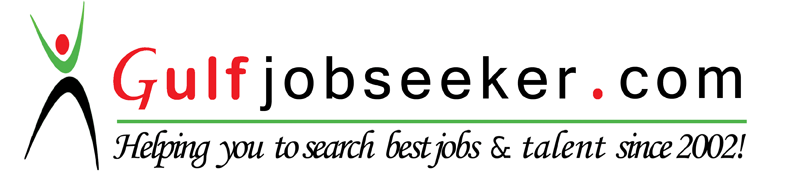 